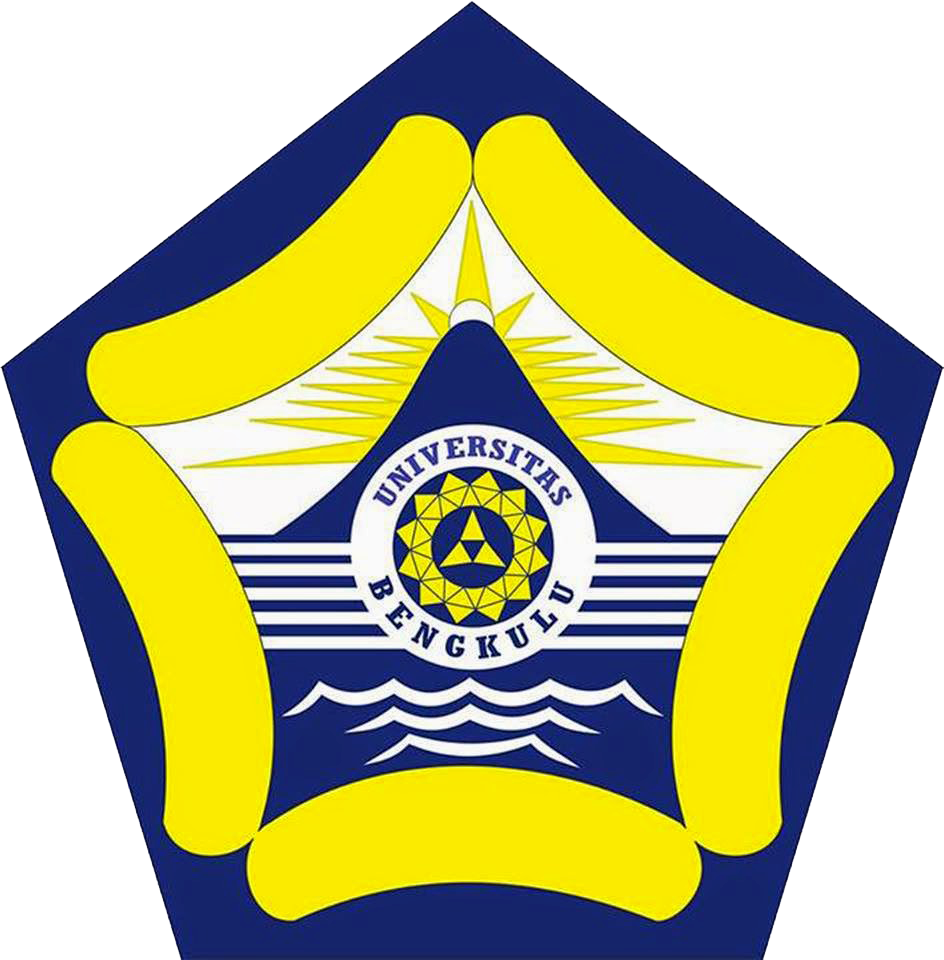 DIISI SESUAI KOP UNIT KERJA MASING-MASINGSURAT PERNYATAANSaya yang bertanda tangan  di bawah ini :Nama dan Gelar			:  NIP					:  Jenis Kelamin				:  Pangkat/Golongan			:  Jabatan Fungsional (bagi dosen)	:  Jurusan/Unit kerja			:  Fakultas/Biro/Lembaga/UPT		:  Alamat Rumah			:  Email					:Telpon/HP				:  Menyatakan bahwa:Apabila saya dinyatakan lulus seleksi dalam Program Pertukaran Internasional Dosen dan Tenaga Kependidikan Universitas Bengkulu Tahun 2020, maka saya bersedia menjalankan seluruh kewajiban sebagai peserta dengan penuh tanggungjawab serta tunduk pada hukum Republik Indonesia dan negara tujuan dan melaksanakan program sesuai dengan durasi waktu yang disepakati serta menyerahkan laporan kegiatan dan target luaran yang sudah saya janjikan kepada Universitas Bengkulu. Apabila saya karena alasan pribadi tidak dapat melaksanakan program selama durasi waktu yang disepakati maka saya akan mengembalikan dana yang telah diberikan kepada pihak UPT KSLI UNIB.Apabila saya tidak dapat menyerahkan bukti target luaran yang dijanjikan kepada UPT KSLI UNIB pada waktu yang telah disepakati maka saya akan mengembalikan dana yang telah diberikan kepada pihak UPT KSLI UNIB.Demikian surat ini dibuat dengan sesungguhnya untuk digunakan sebagaimana  mestinya.Mengetahui,							Bengkulu ,                       2020Dekan/Kepala Biro/Ketua Lembaga				Yang menyatakan,………………………..						………..………………..NIP.							NIP. 